Objednáváme celoročně opravy a BTK přístrojů:Mini Screen King Vision, v.č. 92605082908, inv.č. 4705,Expression, v.č. US13303053.Objednatel požaduje zaslání akceptace objednávky bez zbytečného odkladu poté, co obdrží objednávku.Vzhledem k tomu, že ke dni vystavení objednávky nelze určit celkovou cenu za plnění a vzhledem k tomu, že se jedná o objednávku na celoroční plnění, jsou dány podmínky pro její zveřejnění dle § 3 bodu (2), písmeno i), zákona č. 340/2015 Sb.Na jednotlivé opravy a kontroly budou zaslány dílčí objednávky.NEMOCNICE TŘINEC,
příspěvková organizaceKaštanová 268, Qerfrií Líštnál7?9 61 Třinec provozněrtéčtinický úsek- servis tel. 558g 7612^648 740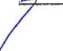 Ing. Joséf Cieslar/ Tprovozně-technický náměstek